QUARTER PROGRESS REPORT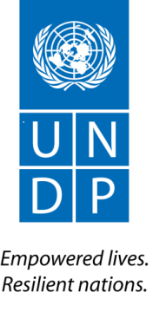 PERIOD BASIC INFORMATIONINDICATIVE/EMERGING RESULTS OF THE PROJECTTECHNICAL ACCOMPLISHMENTSPARTNERSHIPS FORGEDIEC AND KNOWLEDGE MANAGEMENTACTIONS TAKEN REGARDING AUDIT AND/OR SPOT CHECK FINDINGSDescribe actions taken to address the findings from the audit / spot check as applicableRISK LOG UPDATEAssess identified risks and record new risks that may affect project implementation:Prepared by:			 Signature:	___________________________     Date:	________________________________			Project Noted by:				Signature:	___________________________     Date:	________________________________Noted by:		________________________________		Signature:	___________________________     Date:	________________________________			Programme Team Leader			UNDP Project ID / Output ID00110891/00110115/00110135Reporting Date:Full Title:  Start Date Completion date, approved extension (if any)12/31/2018Total Project Fund:  (and fund revisions, if any)USD AWP Budget ()$ 991,923.00Implementing Partner:	Donor/sResponsible Partner/s:, preparatory activities have been conductedcoordination and courtesy calls to MLGUs and LGU of Maai as well as coordination with the MHT Iligan and the Cash Working roup cluster of the MHT complementation of program efforts. The validation of the targeted beneficiaries in Bubong, Saguiaran and Marawi City already commenced,  the accreditation and upgrading of micro-merchants community oney-n and oney-ut centers in the community.EXPECTED OUTPUTS10,000 most vulnerable IDPs affected by Marawi crisis, 60% of which are women, meet basic needs and restore or diversify livelihood through efficient, transparent and safe cash transfer and functional market.EXPECTED OUTPUTS10,000 most vulnerable IDPs affected by Marawi crisis, 60% of which are women, meet basic needs and restore or diversify livelihood through efficient, transparent and safe cash transfer and functional market.EXPECTED OUTPUTS10,000 most vulnerable IDPs affected by Marawi crisis, 60% of which are women, meet basic needs and restore or diversify livelihood through efficient, transparent and safe cash transfer and functional market.EXPECTED OUTPUTS10,000 most vulnerable IDPs affected by Marawi crisis, 60% of which are women, meet basic needs and restore or diversify livelihood through efficient, transparent and safe cash transfer and functional market.EXPECTED OUTPUTS10,000 most vulnerable IDPs affected by Marawi crisis, 60% of which are women, meet basic needs and restore or diversify livelihood through efficient, transparent and safe cash transfer and functional market.EXPECTED OUTPUTS10,000 most vulnerable IDPs affected by Marawi crisis, 60% of which are women, meet basic needs and restore or diversify livelihood through efficient, transparent and safe cash transfer and functional market.EXPECTED OUTPUTS10,000 most vulnerable IDPs affected by Marawi crisis, 60% of which are women, meet basic needs and restore or diversify livelihood through efficient, transparent and safe cash transfer and functional market.EXPECTED OUTPUTS10,000 most vulnerable IDPs affected by Marawi crisis, 60% of which are women, meet basic needs and restore or diversify livelihood through efficient, transparent and safe cash transfer and functional market.Project Output Indicator/sProject Output Indicator/sProject Output Indicator/sProject Output Indicator/sBaselineBaselineQuarter MilestoneAnnual Target1.1 Number of IDPs with immediate access to basic needs (food and non*food) through digital cash platform1.1 Number of IDPs with immediate access to basic needs (food and non*food) through digital cash platform1.1 Number of IDPs with immediate access to basic needs (food and non*food) through digital cash platform1.1 Number of IDPs with immediate access to basic needs (food and non*food) through digital cash platform20170010,000 (6,000 women and4,000 men)1.2 Number of IDPs employed through cash for work or cash for care work activities utilizing digital cash platform1.2 Number of IDPs employed through cash for work or cash for care work activities utilizing digital cash platform1.2 Number of IDPs employed through cash for work or cash for care work activities utilizing digital cash platform1.2 Number of IDPs employed through cash for work or cash for care work activities utilizing digital cash platform2017001,0501.3 Number of people with recovered asset/diversified livelihood through digital cash platform1.3 Number of people with recovered asset/diversified livelihood through digital cash platform1.3 Number of people with recovered asset/diversified livelihood through digital cash platform1.3 Number of people with recovered asset/diversified livelihood through digital cash platform2017006001.4 Percentage of women receiving cash transfer benefits through digital cash platform1.4 Percentage of women receiving cash transfer benefits through digital cash platform1.4 Percentage of women receiving cash transfer benefits through digital cash platform1.4 Percentage of women receiving cash transfer benefits through digital cash platform20170%0%At least 60%1.5 Number of people owning personalized iAFFORD pre*paid card (digital cash platform)1.5 Number of people owning personalized iAFFORD pre*paid card (digital cash platform)1.5 Number of people owning personalized iAFFORD pre*paid card (digital cash platform)1.5 Number of people owning personalized iAFFORD pre*paid card (digital cash platform)20170010,000 (6,000 women and4,000 men)1.6 Amounts distributed through the digital cash transfer platform1.6 Amounts distributed through the digital cash transfer platform1.6 Amounts distributed through the digital cash transfer platform1.6 Amounts distributed through the digital cash transfer platform201700USD 421,000 (USD 341,515for unconditional cash grant, USD 42,945 for Cash for care/work and USD 36,540 for Asset recovery)1.7 Extent to which beneficiaries experience increased control on managing cash support to meet basic needs and faster income recovery through the digital cash platform1.7 Extent to which beneficiaries experience increased control on managing cash support to meet basic needs and faster income recovery through the digital cash platform1.7 Extent to which beneficiaries experience increased control on managing cash support to meet basic needs and faster income recovery through the digital cash platform1.7 Extent to which beneficiaries experience increased control on managing cash support to meet basic needs and faster income recovery through the digital cash platform20170%0%Largely – where at least 60% of beneficiaries positively feel increased control over cash management1.8 Number of micro*merchants activated or accredited for cash pay* out and selling of basic goods1.8 Number of micro*merchants activated or accredited for cash pay* out and selling of basic goods1.8 Number of micro*merchants activated or accredited for cash pay* out and selling of basic goods1.8 Number of micro*merchants activated or accredited for cash pay* out and selling of basic goods201704550Activity/Sub-activity DescriptionActivity/Sub-activity DeliverablesPhysical PerformancePhysical PerformancePhysical PerformancePhysical PerformancePhysical PerformanceREMARKSChallenges / Bottlenecks and plans to address them / Lessons LearnedActivity/Sub-activity DescriptionActivity/Sub-activity DeliverablesStatus of ActivityStatus Update/Accomplishment for the YearStatus Update/Accomplishment for the YearStatus Update/Accomplishment for the YearStatus Update/Accomplishment for the YearREMARKSChallenges / Bottlenecks and plans to address them / Lessons LearnedCoordination activities and facilitation of stakeholder’s beneficiary selection  Coordination with Mindanao Humanitarian team (MHT)/Cash Working Group, municipal local government unit (LGU), UN agencies and other stakeholders Oxfam a PDRRN regularly attend the MHT Iligan meeting for coordination Oxfam a PDRRN regularly attend the MHT Iligan meeting for coordination Oxfam a PDRRN regularly attend the MHT Iligan meeting for coordination Oxfam a PDRRN regularly attend the MHT Iligan meeting for coordination Some barangay (sub-municipal) governments in Marawi City wanted a blanket registration process for project beneficiaries rather than using selection criteria; if all their constituents were not project beneficiaries, they would reject the project. To address these challenges, the project clarified with relevant local authorities the principles of accountability principles and their benefits, value and relevance to the project. They respected the decisions of those who chose not to participate in the project.IDPs who relocated to other areas or who moved out of the evacuation centres without notice are difficult to track. This caused delays in the scheduled activities to digitally register and validate beneficiaries. To address this, the project coordinated with the barangay officials to track and mobilize IDPs registered in their locality.Coordination activities and facilitation of stakeholder’s beneficiary selection  Facilitation of Stakeholder’s beneficiary selection in there (3) priority areas in target locations: evacuation centers, transitory shelters and safe zones  Project Management Committee (Municipal and Brgy level) for Marawi, Saguiran and Bubong . The validation of the remaining registered beneficiaries with the community level beneficiary selection is ongoing.Project Management Committee (Municipal and Brgy level) for Marawi, Saguiran and Bubong . The validation of the remaining registered beneficiaries with the community level beneficiary selection is ongoing.Project Management Committee (Municipal and Brgy level) for Marawi, Saguiran and Bubong . The validation of the remaining registered beneficiaries with the community level beneficiary selection is ongoing.Project Management Committee (Municipal and Brgy level) for Marawi, Saguiran and Bubong . The validation of the remaining registered beneficiaries with the community level beneficiary selection is ongoing.Some barangay (sub-municipal) governments in Marawi City wanted a blanket registration process for project beneficiaries rather than using selection criteria; if all their constituents were not project beneficiaries, they would reject the project. To address these challenges, the project clarified with relevant local authorities the principles of accountability principles and their benefits, value and relevance to the project. They respected the decisions of those who chose not to participate in the project.IDPs who relocated to other areas or who moved out of the evacuation centres without notice are difficult to track. This caused delays in the scheduled activities to digitally register and validate beneficiaries. To address this, the project coordinated with the barangay officials to track and mobilize IDPs registered in their locality.Community market mapping and livelihood inventory  Livelihood inventory and market assessment for asset recovery Preparations for the conduct of these activities are being undertaken.Preparations for the conduct of these activities are being undertaken.Preparations for the conduct of these activities are being undertaken.Preparations for the conduct of these activities are being undertaken.Some barangay (sub-municipal) governments in Marawi City wanted a blanket registration process for project beneficiaries rather than using selection criteria; if all their constituents were not project beneficiaries, they would reject the project. To address these challenges, the project clarified with relevant local authorities the principles of accountability principles and their benefits, value and relevance to the project. They respected the decisions of those who chose not to participate in the project.IDPs who relocated to other areas or who moved out of the evacuation centres without notice are difficult to track. This caused delays in the scheduled activities to digitally register and validate beneficiaries. To address this, the project coordinated with the barangay officials to track and mobilize IDPs registered in their locality.Community market mapping and livelihood inventory  Livelihood/skills training or network referral for trainingPreparations for the conduct of these activities are being undertaken.Preparations for the conduct of these activities are being undertaken.Preparations for the conduct of these activities are being undertaken.Preparations for the conduct of these activities are being undertaken.Some barangay (sub-municipal) governments in Marawi City wanted a blanket registration process for project beneficiaries rather than using selection criteria; if all their constituents were not project beneficiaries, they would reject the project. To address these challenges, the project clarified with relevant local authorities the principles of accountability principles and their benefits, value and relevance to the project. They respected the decisions of those who chose not to participate in the project.IDPs who relocated to other areas or who moved out of the evacuation centres without notice are difficult to track. This caused delays in the scheduled activities to digitally register and validate beneficiaries. To address this, the project coordinated with the barangay officials to track and mobilize IDPs registered in their locality.Community market mapping and livelihood inventory  Community Market Mapping and livelihood inventoryPreparations for the conduct of these activities are being undertaken.Preparations for the conduct of these activities are being undertaken.Preparations for the conduct of these activities are being undertaken.Preparations for the conduct of these activities are being undertaken.Some barangay (sub-municipal) governments in Marawi City wanted a blanket registration process for project beneficiaries rather than using selection criteria; if all their constituents were not project beneficiaries, they would reject the project. To address these challenges, the project clarified with relevant local authorities the principles of accountability principles and their benefits, value and relevance to the project. They respected the decisions of those who chose not to participate in the project.IDPs who relocated to other areas or who moved out of the evacuation centres without notice are difficult to track. This caused delays in the scheduled activities to digitally register and validate beneficiaries. To address this, the project coordinated with the barangay officials to track and mobilize IDPs registered in their locality.Mobilization of merchandising of community  centersAccreditation/upgrading and merchandizing of community merchants as money-in and money-out (MIMO) Centers  45 MIMO Centers in targeted communities are already trained and accredited. Accreditation for the remaining MIMOs are also ongoing. 45 MIMO Centers in targeted communities are already trained and accredited. Accreditation for the remaining MIMOs are also ongoing. 45 MIMO Centers in targeted communities are already trained and accredited. Accreditation for the remaining MIMOs are also ongoing. 45 MIMO Centers in targeted communities are already trained and accredited. Accreditation for the remaining MIMOs are also ongoing. Some barangay (sub-municipal) governments in Marawi City wanted a blanket registration process for project beneficiaries rather than using selection criteria; if all their constituents were not project beneficiaries, they would reject the project. To address these challenges, the project clarified with relevant local authorities the principles of accountability principles and their benefits, value and relevance to the project. They respected the decisions of those who chose not to participate in the project.IDPs who relocated to other areas or who moved out of the evacuation centres without notice are difficult to track. This caused delays in the scheduled activities to digitally register and validate beneficiaries. To address this, the project coordinated with the barangay officials to track and mobilize IDPs registered in their locality.Digital Card Distribution, Prepaid card and financial literacy caravan Community-based Digital Card Distribution Caravan (10,000 IDPs owning personalized iAFFORD prepaid cards)Preparations for the conduct of these activities are being undertakenPreparations for the conduct of these activities are being undertakenPreparations for the conduct of these activities are being undertakenPreparations for the conduct of these activities are being undertakenSome barangay (sub-municipal) governments in Marawi City wanted a blanket registration process for project beneficiaries rather than using selection criteria; if all their constituents were not project beneficiaries, they would reject the project. To address these challenges, the project clarified with relevant local authorities the principles of accountability principles and their benefits, value and relevance to the project. They respected the decisions of those who chose not to participate in the project.IDPs who relocated to other areas or who moved out of the evacuation centres without notice are difficult to track. This caused delays in the scheduled activities to digitally register and validate beneficiaries. To address this, the project coordinated with the barangay officials to track and mobilize IDPs registered in their locality.Digital Card Distribution, Prepaid card and financial literacy caravan Conduct of community prepaid card and financial literacy caravanPreparations for the conduct of these activities are being undertakenPreparations for the conduct of these activities are being undertakenPreparations for the conduct of these activities are being undertakenPreparations for the conduct of these activities are being undertakenSome barangay (sub-municipal) governments in Marawi City wanted a blanket registration process for project beneficiaries rather than using selection criteria; if all their constituents were not project beneficiaries, they would reject the project. To address these challenges, the project clarified with relevant local authorities the principles of accountability principles and their benefits, value and relevance to the project. They respected the decisions of those who chose not to participate in the project.IDPs who relocated to other areas or who moved out of the evacuation centres without notice are difficult to track. This caused delays in the scheduled activities to digitally register and validate beneficiaries. To address this, the project coordinated with the barangay officials to track and mobilize IDPs registered in their locality.Monitoring Post Distribution MonitoringPreparations for the conduct of these activities are being undertakenPreparations for the conduct of these activities are being undertakenPreparations for the conduct of these activities are being undertakenPreparations for the conduct of these activities are being undertakenSome barangay (sub-municipal) governments in Marawi City wanted a blanket registration process for project beneficiaries rather than using selection criteria; if all their constituents were not project beneficiaries, they would reject the project. To address these challenges, the project clarified with relevant local authorities the principles of accountability principles and their benefits, value and relevance to the project. They respected the decisions of those who chose not to participate in the project.IDPs who relocated to other areas or who moved out of the evacuation centres without notice are difficult to track. This caused delays in the scheduled activities to digitally register and validate beneficiaries. To address this, the project coordinated with the barangay officials to track and mobilize IDPs registered in their locality.Cash grants, Cash-for-Work/ Cash -for-Care-Work and Cash for Asset activitiesCash grants, Cash-for-Work/ Cash -for-Care-Work and Cash for Asset activitiesPreparations for the conduct of these activities are being undertakenPreparations for the conduct of these activities are being undertakenPreparations for the conduct of these activities are being undertakenPreparations for the conduct of these activities are being undertakenSome barangay (sub-municipal) governments in Marawi City wanted a blanket registration process for project beneficiaries rather than using selection criteria; if all their constituents were not project beneficiaries, they would reject the project. To address these challenges, the project clarified with relevant local authorities the principles of accountability principles and their benefits, value and relevance to the project. They respected the decisions of those who chose not to participate in the project.IDPs who relocated to other areas or who moved out of the evacuation centres without notice are difficult to track. This caused delays in the scheduled activities to digitally register and validate beneficiaries. To address this, the project coordinated with the barangay officials to track and mobilize IDPs registered in their locality.Cash grants, Cash-for-Work/ Cash -for-Care-Work and Cash for Asset activitiesReal time cash disbursement Preparations for the conduct of these activities are being undertakenPreparations for the conduct of these activities are being undertakenPreparations for the conduct of these activities are being undertakenPreparations for the conduct of these activities are being undertakenSome barangay (sub-municipal) governments in Marawi City wanted a blanket registration process for project beneficiaries rather than using selection criteria; if all their constituents were not project beneficiaries, they would reject the project. To address these challenges, the project clarified with relevant local authorities the principles of accountability principles and their benefits, value and relevance to the project. They respected the decisions of those who chose not to participate in the project.IDPs who relocated to other areas or who moved out of the evacuation centres without notice are difficult to track. This caused delays in the scheduled activities to digitally register and validate beneficiaries. To address this, the project coordinated with the barangay officials to track and mobilize IDPs registered in their locality.Distribution of Microinsurance Tapped Microinsurance agency; 10,000 IDPs are insuredPreparations for the conduct of these activities are being undertakenPreparations for the conduct of these activities are being undertakenPreparations for the conduct of these activities are being undertakenPreparations for the conduct of these activities are being undertakenSome barangay (sub-municipal) governments in Marawi City wanted a blanket registration process for project beneficiaries rather than using selection criteria; if all their constituents were not project beneficiaries, they would reject the project. To address these challenges, the project clarified with relevant local authorities the principles of accountability principles and their benefits, value and relevance to the project. They respected the decisions of those who chose not to participate in the project.IDPs who relocated to other areas or who moved out of the evacuation centres without notice are difficult to track. This caused delays in the scheduled activities to digitally register and validate beneficiaries. To address this, the project coordinated with the barangay officials to track and mobilize IDPs registered in their locality.Documentation of Human Interest storiesDocumentation of case stories and learningPreparations for the conduct of these activities are being undertakenPreparations for the conduct of these activities are being undertakenPreparations for the conduct of these activities are being undertakenPreparations for the conduct of these activities are being undertakenSome barangay (sub-municipal) governments in Marawi City wanted a blanket registration process for project beneficiaries rather than using selection criteria; if all their constituents were not project beneficiaries, they would reject the project. To address these challenges, the project clarified with relevant local authorities the principles of accountability principles and their benefits, value and relevance to the project. They respected the decisions of those who chose not to participate in the project.IDPs who relocated to other areas or who moved out of the evacuation centres without notice are difficult to track. This caused delays in the scheduled activities to digitally register and validate beneficiaries. To address this, the project coordinated with the barangay officials to track and mobilize IDPs registered in their locality.Public Promotion and Education of Financial Management Advocacy and promotion of Digital Cash disbursement including Islamic Financing with key stakeholdersPreparations for the conduct of these activities are being undertakenPreparations for the conduct of these activities are being undertakenPreparations for the conduct of these activities are being undertakenPreparations for the conduct of these activities are being undertakenSome barangay (sub-municipal) governments in Marawi City wanted a blanket registration process for project beneficiaries rather than using selection criteria; if all their constituents were not project beneficiaries, they would reject the project. To address these challenges, the project clarified with relevant local authorities the principles of accountability principles and their benefits, value and relevance to the project. They respected the decisions of those who chose not to participate in the project.IDPs who relocated to other areas or who moved out of the evacuation centres without notice are difficult to track. This caused delays in the scheduled activities to digitally register and validate beneficiaries. To address this, the project coordinated with the barangay officials to track and mobilize IDPs registered in their locality.EXPECTED OUTPUTS Pathways to increased access to inclusive financial products and services, including those based on Islamic finance principles and gender sensitivityEXPECTED OUTPUTS Pathways to increased access to inclusive financial products and services, including those based on Islamic finance principles and gender sensitivityEXPECTED OUTPUTS Pathways to increased access to inclusive financial products and services, including those based on Islamic finance principles and gender sensitivityEXPECTED OUTPUTS Pathways to increased access to inclusive financial products and services, including those based on Islamic finance principles and gender sensitivityEXPECTED OUTPUTS Pathways to increased access to inclusive financial products and services, including those based on Islamic finance principles and gender sensitivityEXPECTED OUTPUTS Pathways to increased access to inclusive financial products and services, including those based on Islamic finance principles and gender sensitivityEXPECTED OUTPUTS Pathways to increased access to inclusive financial products and services, including those based on Islamic finance principles and gender sensitivityEXPECTED OUTPUTS Pathways to increased access to inclusive financial products and services, including those based on Islamic finance principles and gender sensitivityProject Output Indicator/sProject Output Indicator/sProject Output Indicator/sProject Output Indicator/sBaselineBaselineQuarter MilestoneAnnual Target2.1 Number of Knowledge Products of the results of the analytical and consultation work on financial inclusion, Islamic finance, and gender2.1 Number of Knowledge Products of the results of the analytical and consultation work on financial inclusion, Islamic finance, and gender2.1 Number of Knowledge Products of the results of the analytical and consultation work on financial inclusion, Islamic finance, and gender2.1 Number of Knowledge Products of the results of the analytical and consultation work on financial inclusion, Islamic finance, and gender20170122.2 Percentage of women participating in the analytical and consultations work2.2 Percentage of women participating in the analytical and consultations work2.2 Percentage of women participating in the analytical and consultations work2.2 Percentage of women participating in the analytical and consultations work20170To be determined60%2.3 Number of women and men trained / capacitated on household financial inclusion strategies for gender protection and empowerment2.3 Number of women and men trained / capacitated on household financial inclusion strategies for gender protection and empowerment2.3 Number of women and men trained / capacitated on household financial inclusion strategies for gender protection and empowerment2.3 Number of women and men trained / capacitated on household financial inclusion strategies for gender protection and empowerment201700200 (60% women, 40% men)2.4 Number of advocacy materials developed promoting financial inclusion, including Islamic finance, as a strategy for strengthening social protection and long*term development2.4 Number of advocacy materials developed promoting financial inclusion, including Islamic finance, as a strategy for strengthening social protection and long*term development2.4 Number of advocacy materials developed promoting financial inclusion, including Islamic finance, as a strategy for strengthening social protection and long*term development2.4 Number of advocacy materials developed promoting financial inclusion, including Islamic finance, as a strategy for strengthening social protection and long*term development20170052.5 Percentage of women participating in trainings and capacity building on financial inclusion, Islamic finance, and gender2.5 Percentage of women participating in trainings and capacity building on financial inclusion, Islamic finance, and gender2.5 Percentage of women participating in trainings and capacity building on financial inclusion, Islamic finance, and gender2.5 Percentage of women participating in trainings and capacity building on financial inclusion, Islamic finance, and gender20170%060%Activity/Sub-activity DescriptionActivity/Sub-activity DeliverablesPhysical PerformancePhysical PerformancePhysical PerformancePhysical PerformancePhysical PerformanceREMARKSChallenges / Bottlenecks and plans to address them / Lessons LearnedActivity/Sub-activity DescriptionActivity/Sub-activity DeliverablesStatus of ActivityStatus Update/Accomplishment for the YearStatus Update/Accomplishment for the YearStatus Update/Accomplishment for the YearStatus Update/Accomplishment for the YearREMARKSChallenges / Bottlenecks and plans to address them / Lessons LearnedConduct analytical work and stakeholder consultations on financial inclusion and Islamic Finance Engagement of two (2) experts on financial inclusion and Islamic financeThe international consultants have already been contracted and have finished their deliverables;The report detailing the results of the consultation and analytical work has been submitted, presented and duly approved The international consultants have already been contracted and have finished their deliverables;The report detailing the results of the consultation and analytical work has been submitted, presented and duly approved The international consultants have already been contracted and have finished their deliverables;The report detailing the results of the consultation and analytical work has been submitted, presented and duly approved The international consultants have already been contracted and have finished their deliverables;The report detailing the results of the consultation and analytical work has been submitted, presented and duly approved ifficulties the contracting  and the conduct of activities on the ground due to coordination challenges between the supporting units of the UNDPConduct analytical work and stakeholder consultations on financial inclusion and Islamic Finance Conduct of field missions, consultation activities, and data gatheringThe international consultants have already been contracted and have finished their deliverables;The report detailing the results of the consultation and analytical work has been submitted, presented and duly approved The international consultants have already been contracted and have finished their deliverables;The report detailing the results of the consultation and analytical work has been submitted, presented and duly approved The international consultants have already been contracted and have finished their deliverables;The report detailing the results of the consultation and analytical work has been submitted, presented and duly approved The international consultants have already been contracted and have finished their deliverables;The report detailing the results of the consultation and analytical work has been submitted, presented and duly approved ifficulties the contracting  and the conduct of activities on the ground due to coordination challenges between the supporting units of the UNDPConduct analytical work and stakeholder consultations on financial inclusion and Islamic Finance Presentation of analytical work results and recommendationsThe international consultants have already been contracted and have finished their deliverables;The report detailing the results of the consultation and analytical work has been submitted, presented and duly approved The international consultants have already been contracted and have finished their deliverables;The report detailing the results of the consultation and analytical work has been submitted, presented and duly approved The international consultants have already been contracted and have finished their deliverables;The report detailing the results of the consultation and analytical work has been submitted, presented and duly approved The international consultants have already been contracted and have finished their deliverables;The report detailing the results of the consultation and analytical work has been submitted, presented and duly approved ifficulties the contracting  and the conduct of activities on the ground due to coordination challenges between the supporting units of the UNDPFacilitate key policy and related technical dialogues with government agencies and other stakeholders Support to MinDA and ARMM policy and programme initiatives on financial inclusion and Islamic financePreparations for the conduct of these activities are being undertakenPreparations for the conduct of these activities are being undertakenPreparations for the conduct of these activities are being undertakenPreparations for the conduct of these activities are being undertakenCapacity building exercises on financial inclusion, gender and Islamic Finance Training of 200 heads of families (60% of which women) on household budget management and the fundamentals of Islamic financePreparations for the conduct of these activities are being undertakenPreparations for the conduct of these activities are being undertakenPreparations for the conduct of these activities are being undertakenPreparations for the conduct of these activities are being undertakenCapacity building exercises on financial inclusion, gender and Islamic Finance Survey of local / household attitudes, practices, and beliefs on financial management, economies and marketsPreparations for the conduct of these activities are being undertakenPreparations for the conduct of these activities are being undertakenPreparations for the conduct of these activities are being undertakenPreparations for the conduct of these activities are being undertakenValidation activities in support of target cash transfers beneficiaries missions and at least one (1) impact study/assessmentPreparations for the conduct of these activities have been put on holdPreparations for the conduct of these activities have been put on holdPreparations for the conduct of these activities have been put on holdPreparations for the conduct of these activities have been put on holdConduct of training with local women partners on financial inclusion, Islamic Finance, empowerment and protection Mobilization and capacitation of women leaders and champions for financial inclusion and Islamic finance Preparations for the conduct of these activities have been put on holdPreparations for the conduct of these activities have been put on holdPreparations for the conduct of these activities have been put on holdPreparations for the conduct of these activities have been put on holdConduct of training with local women partners on financial inclusion, Islamic Finance, empowerment and protection Development of advocacy materials promoting financial inclusion, including Islamic finance, as a strategy for strengthening social protection and long-term developmentPreparations for the conduct of these activities have been put on holdPreparations for the conduct of these activities have been put on holdPreparations for the conduct of these activities have been put on holdPreparations for the conduct of these activities have been put on holdName of PartnerTypeDescription of partnership and how it has contributed to project results or sustainabilityOxfamThe Oxfam-UNDP engagement under the project FIM seeks to provide the 10,000 IDPs access to basic needs and restore or diversify livelihood through efficient, transparent and safe cash transfer and functional market.IEC/Knowledge ProductTypeDate published/ producedTarget audienceLink (If available)Audit/Spot check recommendation/sAction takenResponsible personImplementation dateNo.DescriptionDate IdentifiedTypeStatusCountermeasures / Management response(What actions have been taken/will be taken to counter this risk)